Цена 	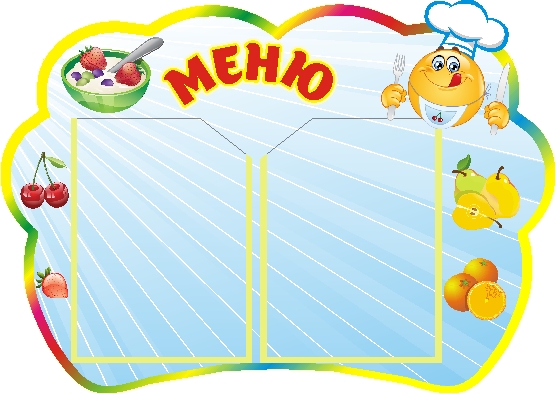          24.05.2024 г.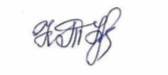 Наименование блюдаВыход, гБЖУЭнергетическая ценностьЦена         Завтрак для обучающихся возрастной группы 7-11 лет, в том числе обучающихся с ОВЗ и детей-инвалидов         Завтрак для обучающихся возрастной группы 7-11 лет, в том числе обучающихся с ОВЗ и детей-инвалидов         Завтрак для обучающихся возрастной группы 7-11 лет, в том числе обучающихся с ОВЗ и детей-инвалидов         Завтрак для обучающихся возрастной группы 7-11 лет, в том числе обучающихся с ОВЗ и детей-инвалидов         Завтрак для обучающихся возрастной группы 7-11 лет, в том числе обучающихся с ОВЗ и детей-инвалидов         Завтрак для обучающихся возрастной группы 7-11 лет, в том числе обучающихся с ОВЗ и детей-инвалидов         Завтрак для обучающихся возрастной группы 7-11 лет, в том числе обучающихся с ОВЗ и детей-инвалидовПечень по-строгановски/каша вязкая (гречневая)25017,816,224,1330,547-56Икра кабачковая601,15,34,671,412-83Хлеб пшеничный302,00,315,170,61-89Фрукты свежие (яблоко)1000,40,49,847,05-50Хлеб ржаной201,10,29,845,61-64Йогурт питьевой жирность 2,5%2005,65,022,0156,025-90Печенье120,91,28,548,61-56 ИТОГО67229,028,793,8769,696-88    Обед для обучающихся возрастной группы 7  лет и старше, в том числе обучающихся с ОВЗ и детей-инвалидов    Обед для обучающихся возрастной группы 7  лет и старше, в том числе обучающихся с ОВЗ и детей-инвалидов    Обед для обучающихся возрастной группы 7  лет и старше, в том числе обучающихся с ОВЗ и детей-инвалидов    Обед для обучающихся возрастной группы 7  лет и старше, в том числе обучающихся с ОВЗ и детей-инвалидов    Обед для обучающихся возрастной группы 7  лет и старше, в том числе обучающихся с ОВЗ и детей-инвалидов    Обед для обучающихся возрастной группы 7  лет и старше, в том числе обучающихся с ОВЗ и детей-инвалидов    Обед для обучающихся возрастной группы 7  лет и старше, в том числе обучающихся с ОВЗ и детей-инвалидовОвощи натуральные свежие огурец600,10,11,06,011-88Суп с макаронными изделиями и картофелем2502,62,815,7109,09-57Птица отварная9019,512,00,2186,053-23Картофель и овощи тушенные в соусе1503,312,622,7216,019-14Кисель из сока плодового натурального2000,10,122,5114,44-61Хлеб пшеничный604,10,530,1140,33-78Хлеб ржаной301,70,314,869,02-45итого84031,328,4107,0840,7104,66